MISSION PLANMISSION PLANMISSION PLANMISSION PLANFLIGHT ID20220926I1STORMAL09 / IANMISSION ID1709ATAIL NUMBERNOAA43TASKINGEMCPLANNED PATTERNButterflyMISSION SUMMARYMISSION SUMMARYMISSION SUMMARYMISSION SUMMARYTAKEOFF [UTC]1948LANDING [UTC]0120TAKEOFF LOCATIONLakelandLANDING LOCATIONLakelandFLIGHT TIME5.5BLOCK TIME5.9TOTAL REAL-TIME RADAR ANALYSES(Transmitted)2 (2)TOTAL DROPSONDES (Good/Transmitted)17 (17 / 17)OCEAN EXPENDABLES (Type)2 AXBT (UMiami)sUAS (Type)NoneAPHEX EXPERIMENTS / MODULESEarly Stage Experiment: AIPEXEarly Stage Experiment: AIPEXEarly Stage Experiment: AIPEXHRD CREW MANIFESTHRD CREW MANIFESTHRD CREW MANIFESTHRD CREW MANIFESTLPS ONBOARDHolbachLPS GROUNDAlveyTDR ONBOARDHolbachTDR GROUNDAlveyASPEN ONBOARDHazeltonASPEN GROUNDNoneNESDIS SCIENTISTSChang, Jelenak, SappChang, Jelenak, SappChang, Jelenak, SappGUESTS (Affiliation)Reeves (AOC)Reeves (AOC)Reeves (AOC)AOC CREW MANIFESTAOC CREW MANIFESTAOC CREW MANIFESTAOC CREW MANIFESTPILOTSMitchell, Doremous, Keith Mitchell, Doremous, Keith Mitchell, Doremous, Keith NAVIGATORUtamaUtamaUtamaFLIGHT ENGINEERSPittman, Tyson, TuffnellPittman, Tyson, TuffnellPittman, Tyson, TuffnellFLIGHT DIRECTORCarpenter, FlahertyCarpenter, FlahertyCarpenter, FlahertyDATA TECHNICIANT. RichardsT. RichardsT. RichardsAVAPSWarneckeWarneckeWarneckePRE-FLIGHTPRE-FLIGHT Flight Plan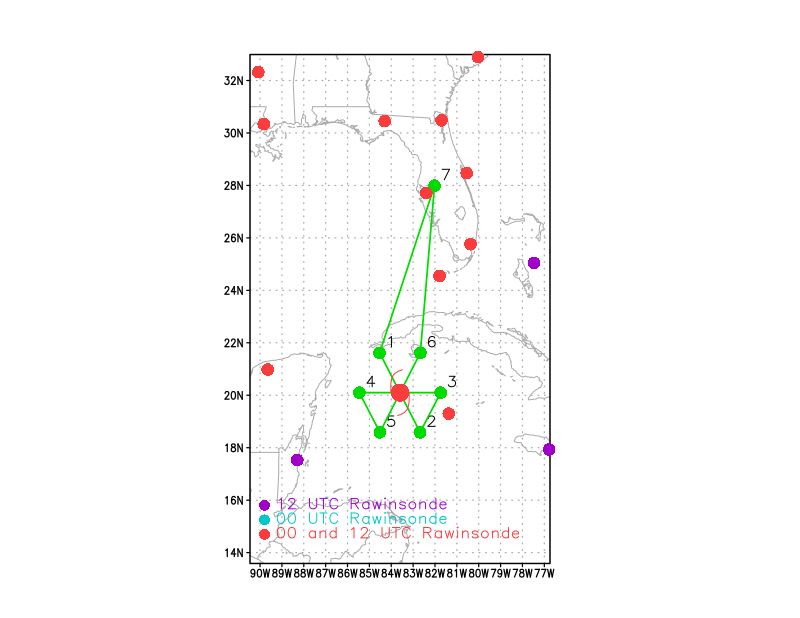 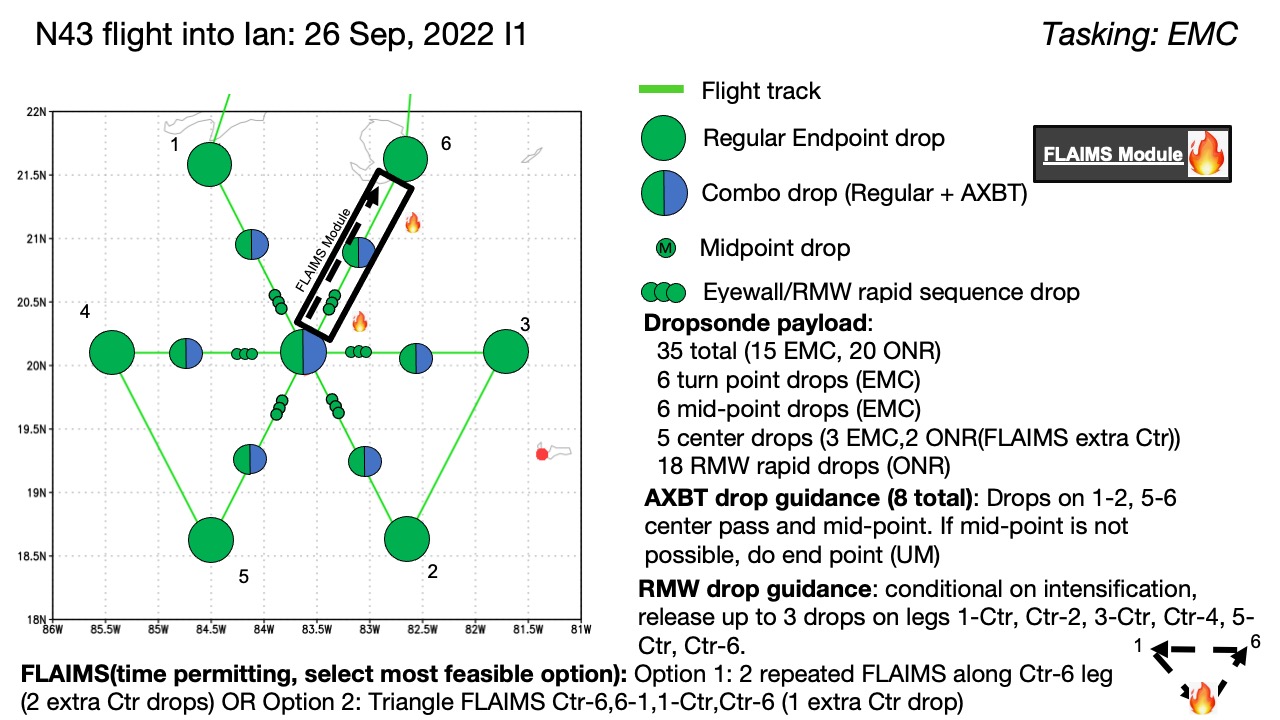 Pattern: Fly butterfly pattern with 105 nmi legsAltitude: 10 kft (pressure altitude)Potential add-on Modules: (time permitting)FLAIMS Module (AIPEX)Expendables: 35 sondes (all dropsondes transmitted to the GTS); 8 University of Miami AXBTs (shallow water) - all AXBTs transmitted to the AOC ground server if possibleExpendable DistributionRelease sondes at endpoints, midpoints, centers; possible supplemental rapid RMW dropsPreflight Weather BriefingIan is in a favorable environment for intensification characterized by warm SSTs and very low vertical wind shear. This intensification period has been well forecasted by numerical weather models, and it appears that the storm is currently in the midst of an RI period. The only deterring factors from additional RI over the next 24-48 h will be land interaction with Cuba and the potential for EWRC / inner core adjustments.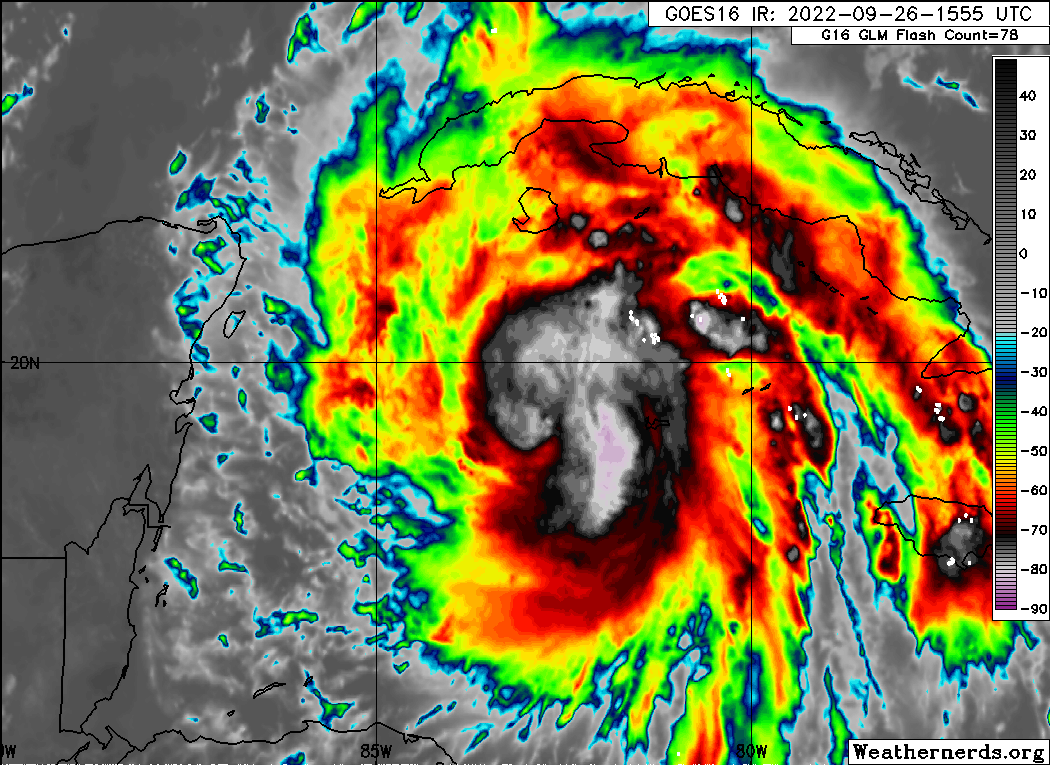 Instrument NotesIN-FLIGHTIN-FLIGHTTime [UTC]Event1948Takeoff from Lakeland2030Complete satcom outage and lost comms for ~30 mins. Contingencies being made in case of another outage during the pattern. LPS may make a decision to cut legs short and terminate mission early in order to get back on ground before 0330 UTC cut off assimilation window (if another complete comms outage occurs).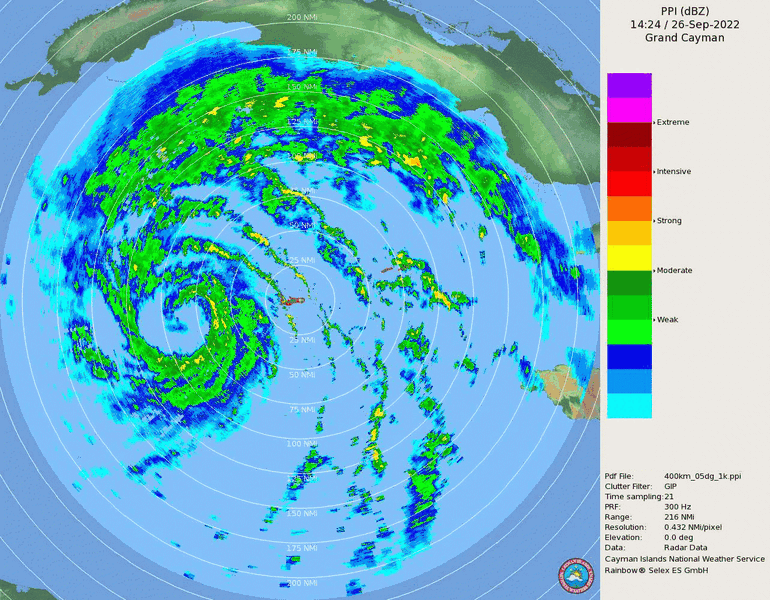 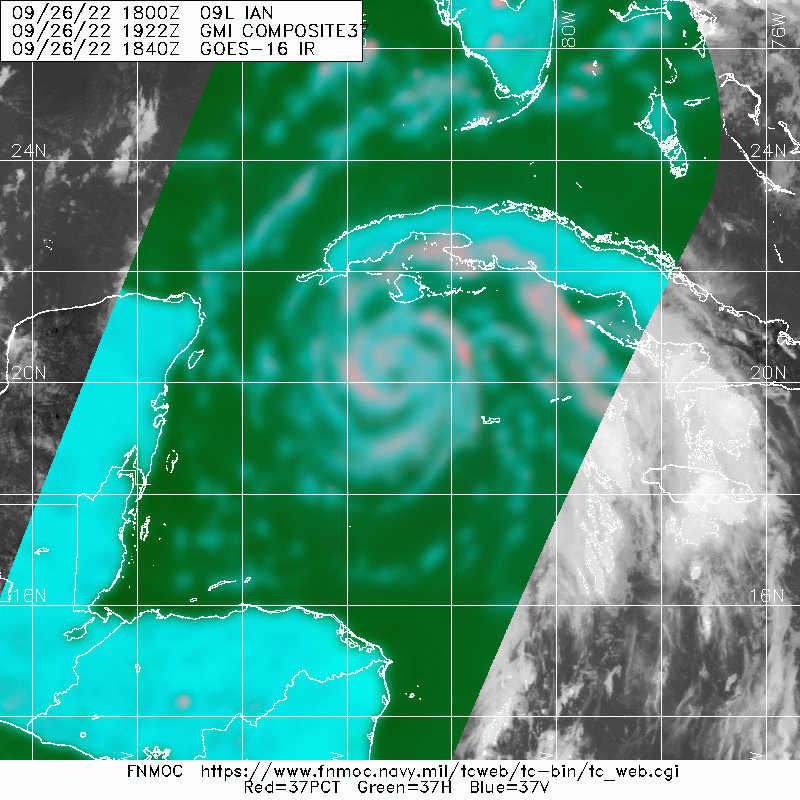 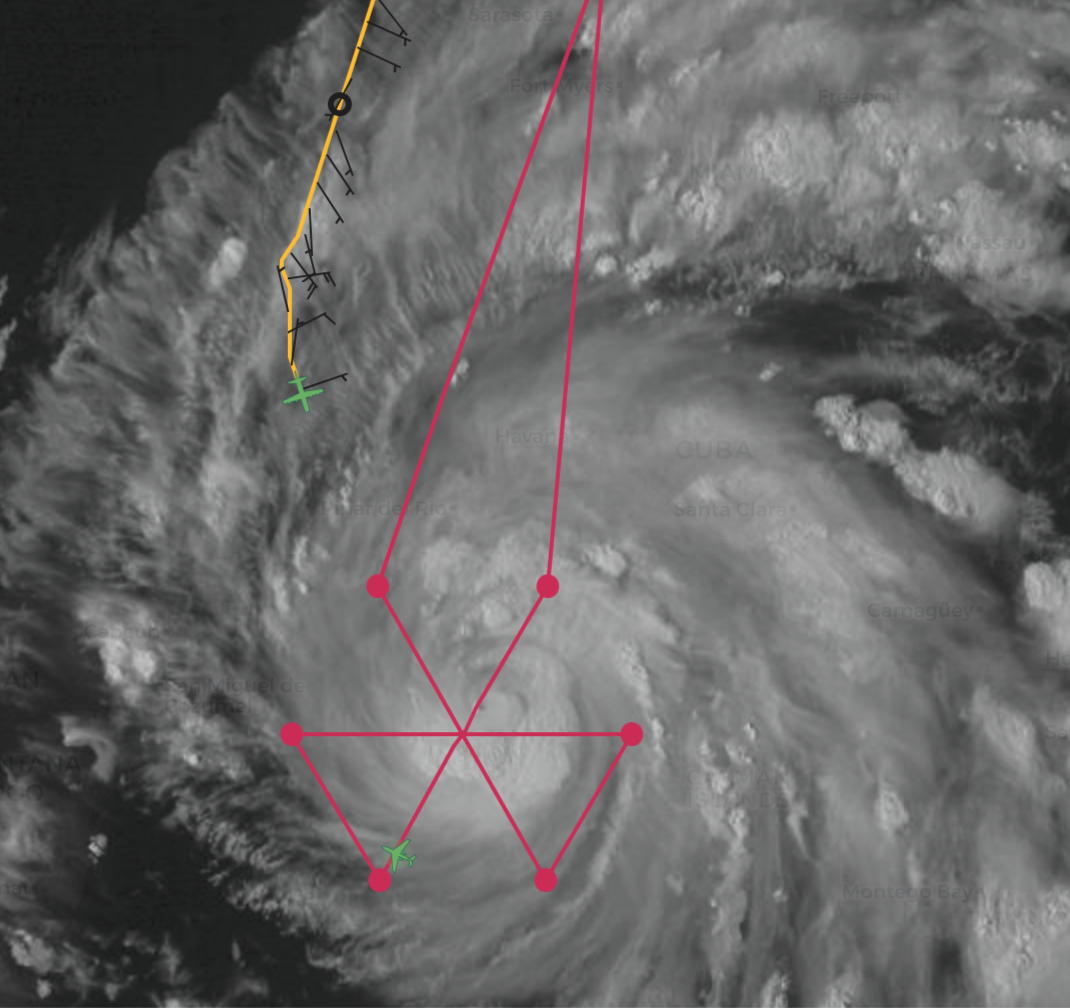 Planning 10 kft for first pass, but then AF will arrive and we will likely have to go down to 8 kftInitial intensity up to 85 kt at NHC 5PM advisory: “The inner core appears better organized, and the eyewall structure has greatly improved in radar imagery from the Cayman Islands.” The intensity 24 h ago was 40 kt and thus we’re now well into the “RI continuation” phase.2142IP Endpoint Dropsonde #1 (NW-SE leg)2152Midpoint dropsonde #2FLAIMS module is unlikely b/c land could be a problem and we'd like to get back as quick as possible tonight.Seems like ERC is definitely occuring. Outer eyewall is becoming dominantreleased 3 RMW outbound (1 in inner max, 2 in outer max). No inbound RMW because wind/reflectivity structure was misleading (dropsondes #4, 5, 6)No inbound or center BT. Inner eyewall was too small for BTPossible ERC underway, eye appeared to shrink from 10 nmi to 6 nmi through our pass, opening up, will code as spiral band2215Center sonde (#3) 967 mb 14 kts/280Center: 2203Z; RMW SE: 2205Z; RMW SE: 220841Z; RMW SE: 220857Z; midpoint: 2217Z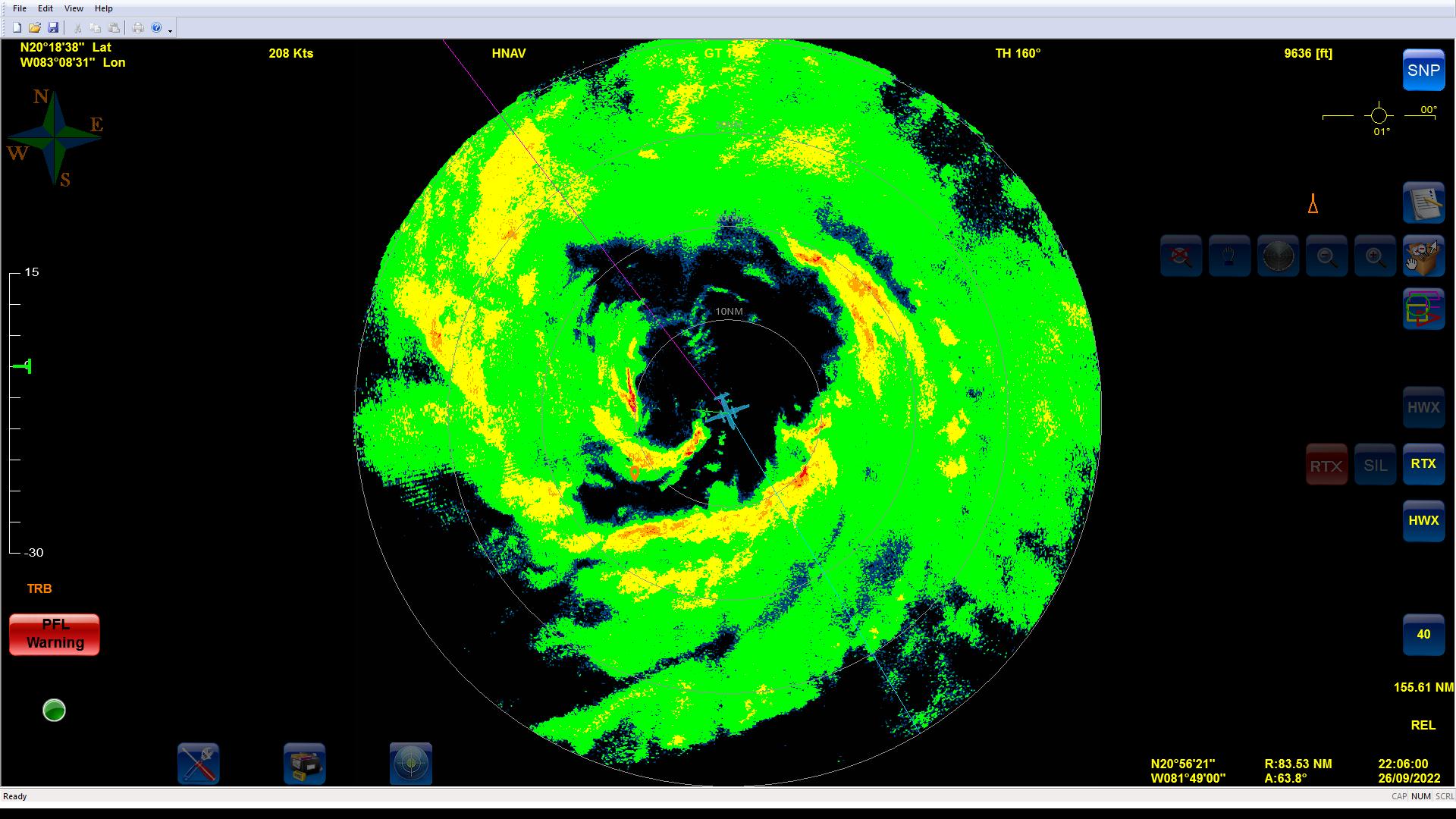 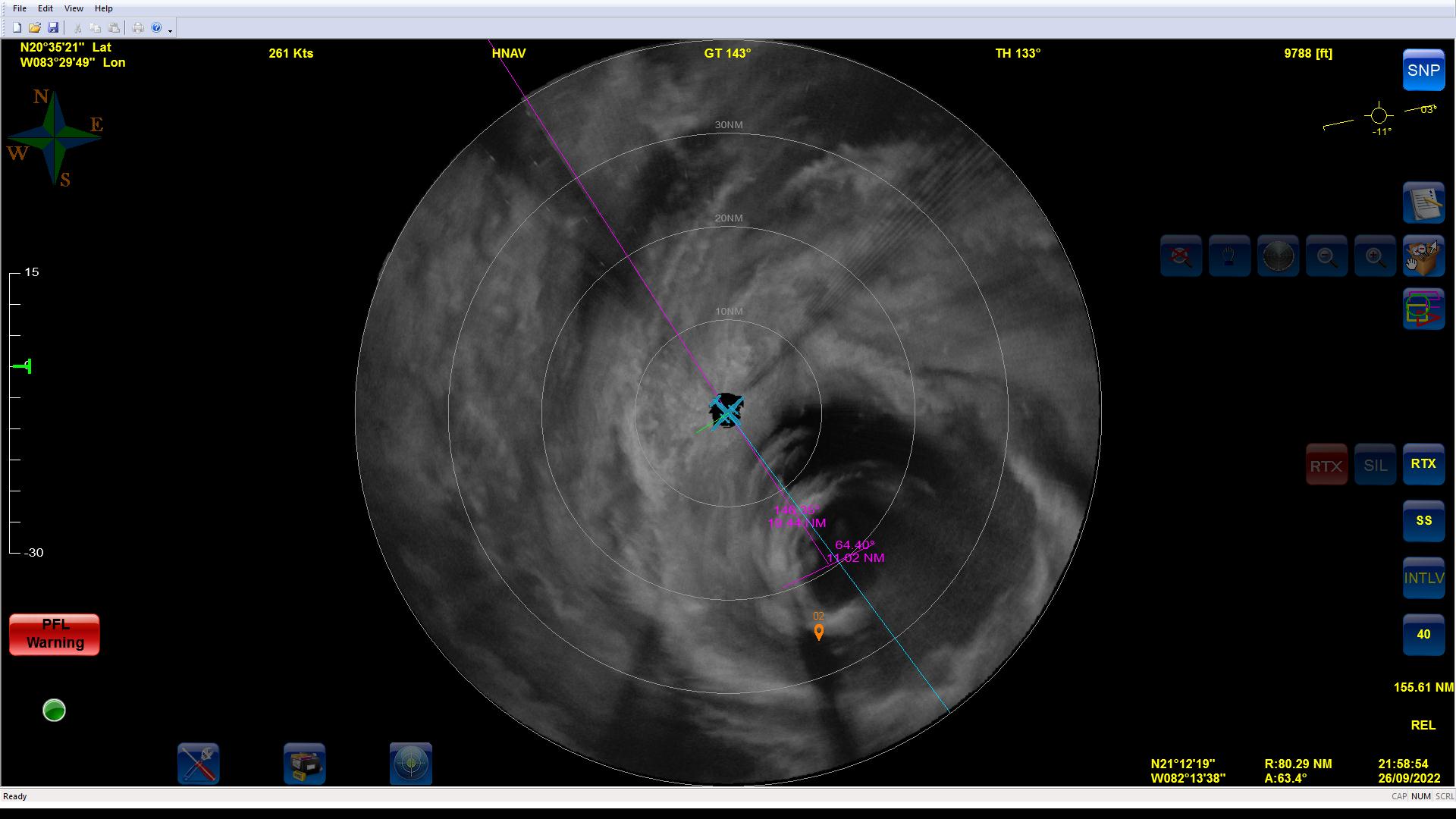 2231EP combo drop (dropsonde #8)Turning downwind and descending to 8k feet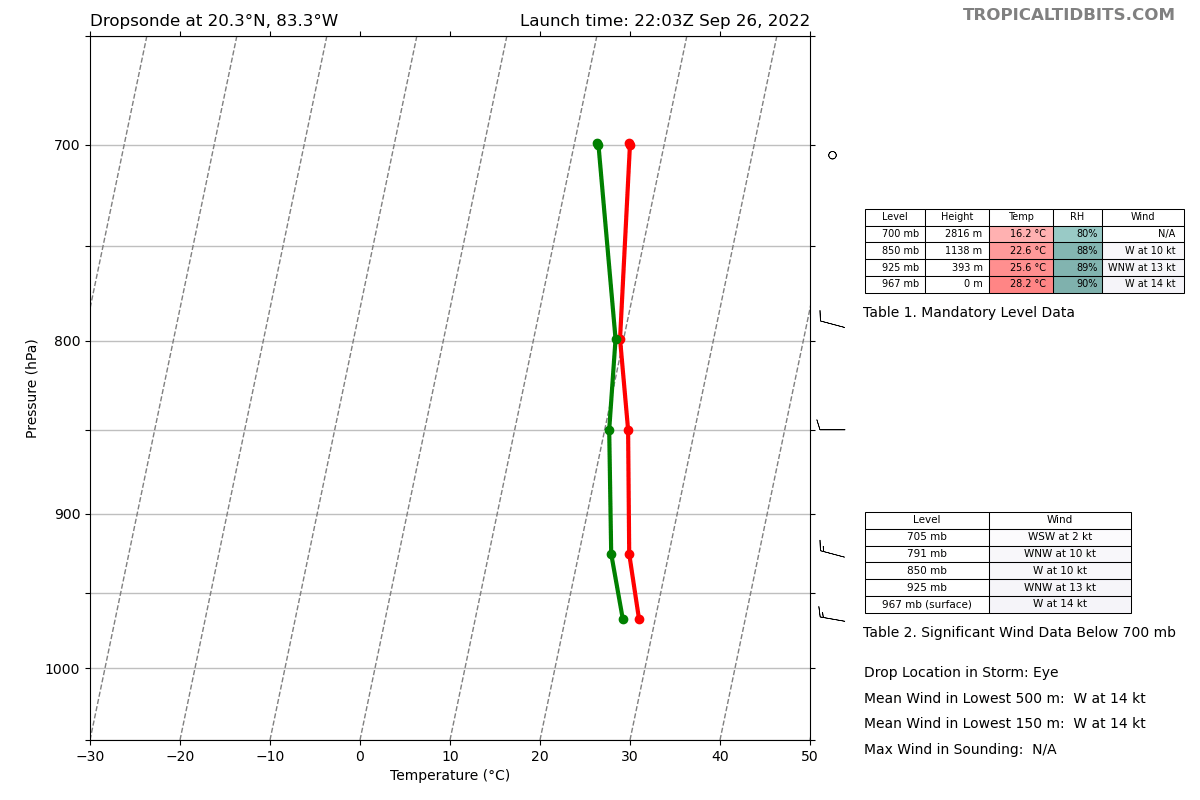 ~14 mb drop about 6 hours earlier. Rapidly deepeningEndpoint Dropsonde #9, inbound E-W2307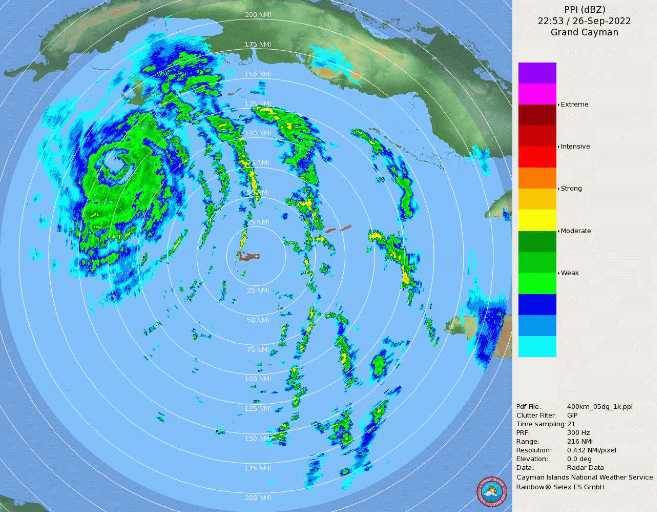 "Inner eyewall" hooklike feature seen on MMR has now rotated around to the north side and eyewall looks to be filling in. Unclear if there was an EWRC or not. Looks like the inner eyewall has filled in more (and/or outer eyewall contracted). Possible that these could also be CBs inside of RMW leading to large pressure drops2322On inbound and outbound for E-W leg RMW drop sequence will try to target 1 outer, 1 between in the moat, and 1 inner eyewall given the current structureMMR 2nd center pass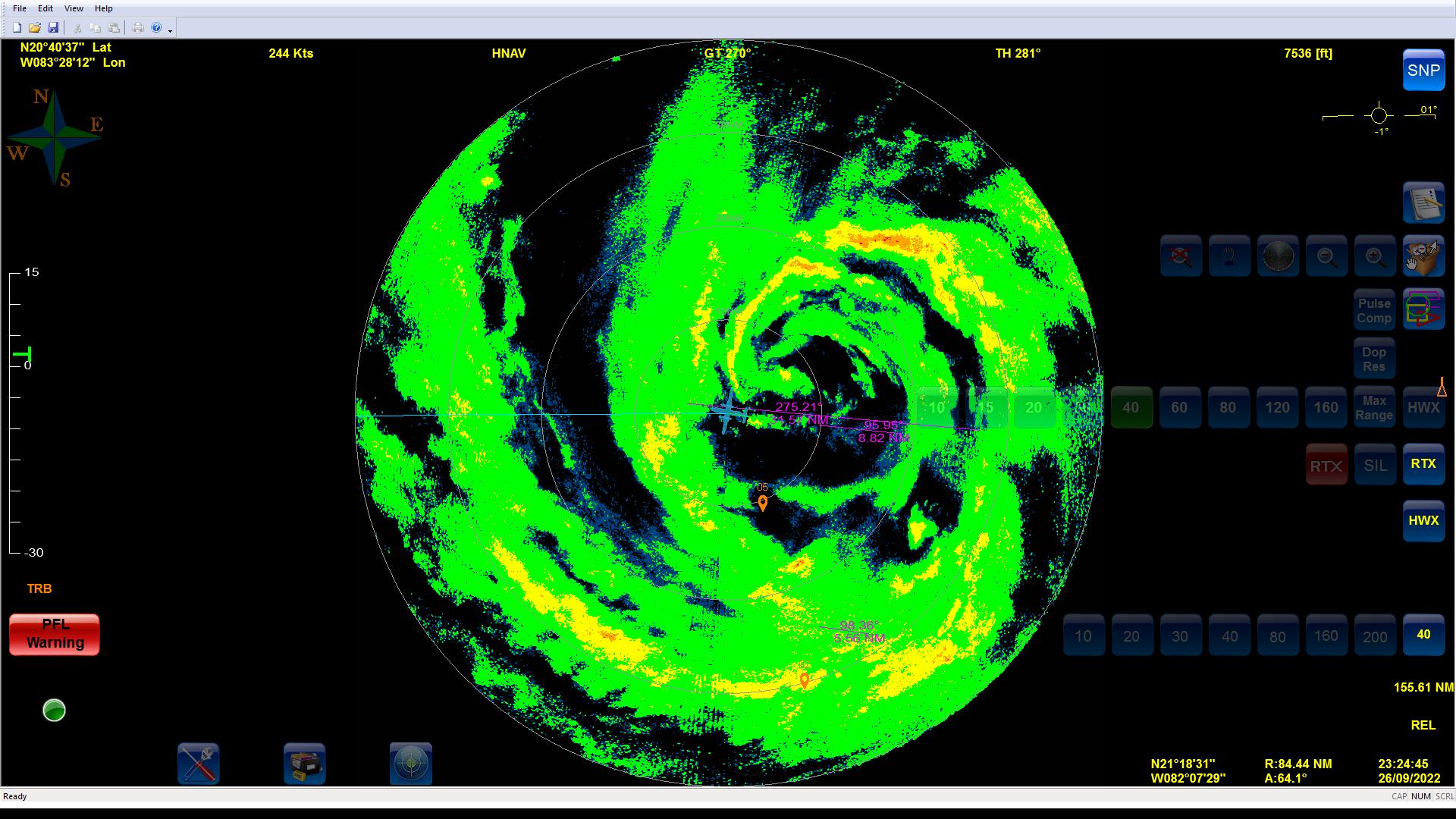 0046TDR taken down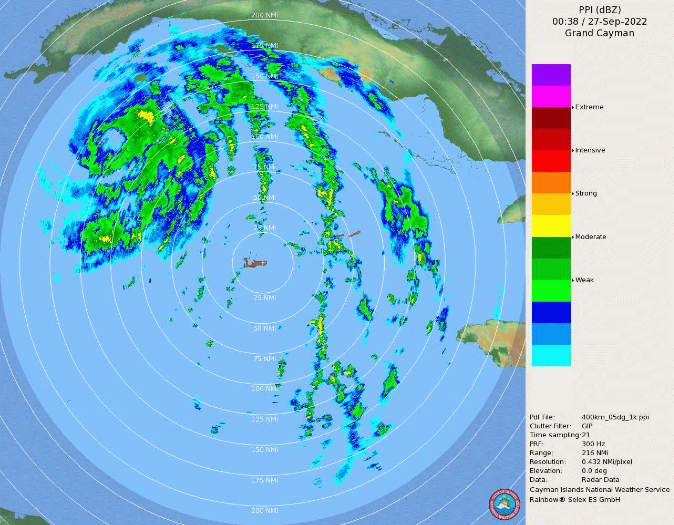 Inner eyewall appear to be decaying / filling in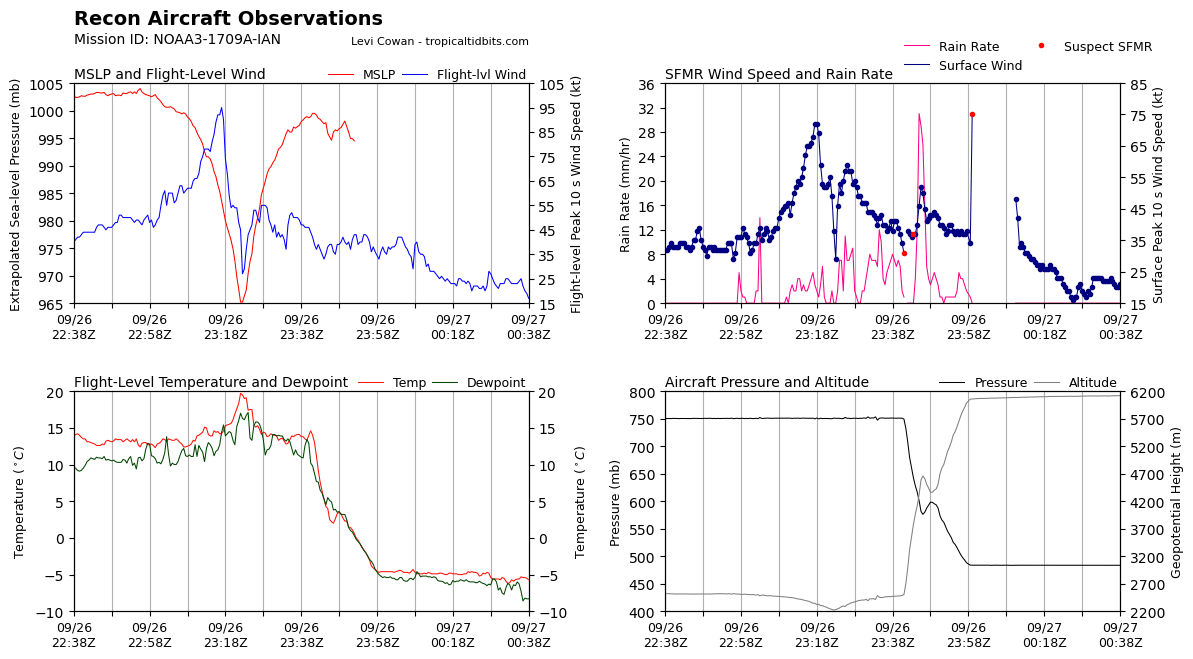 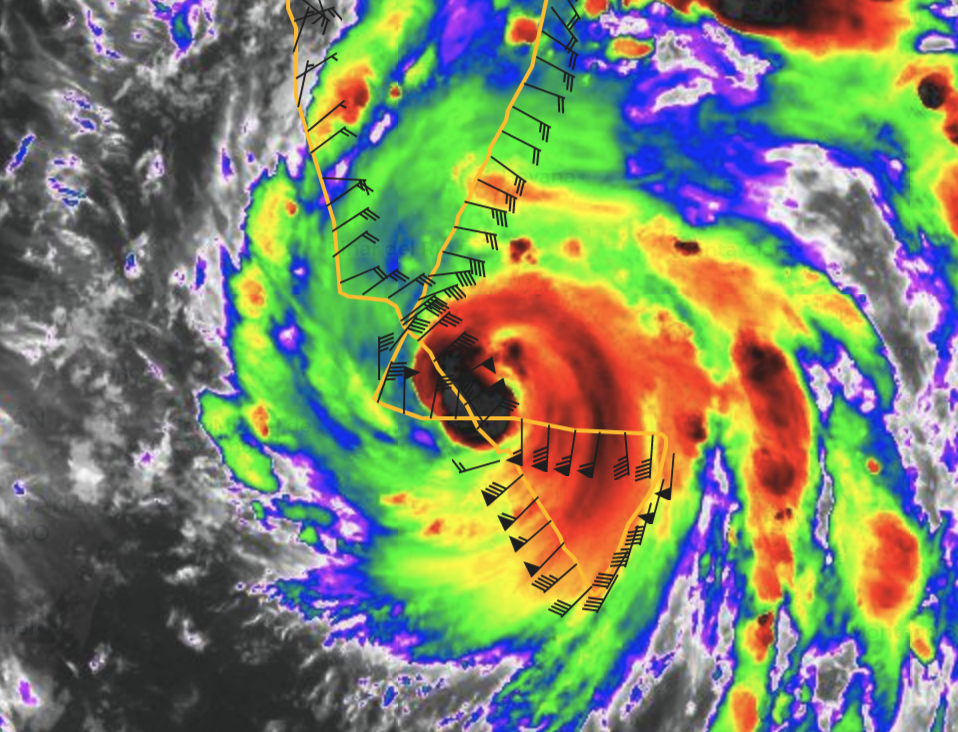 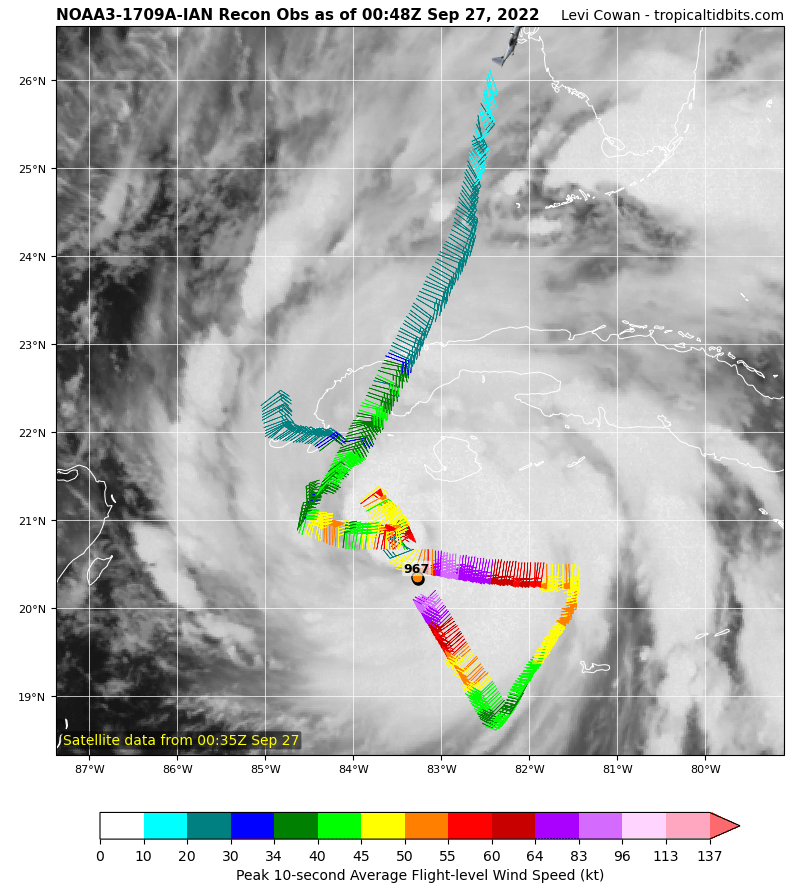 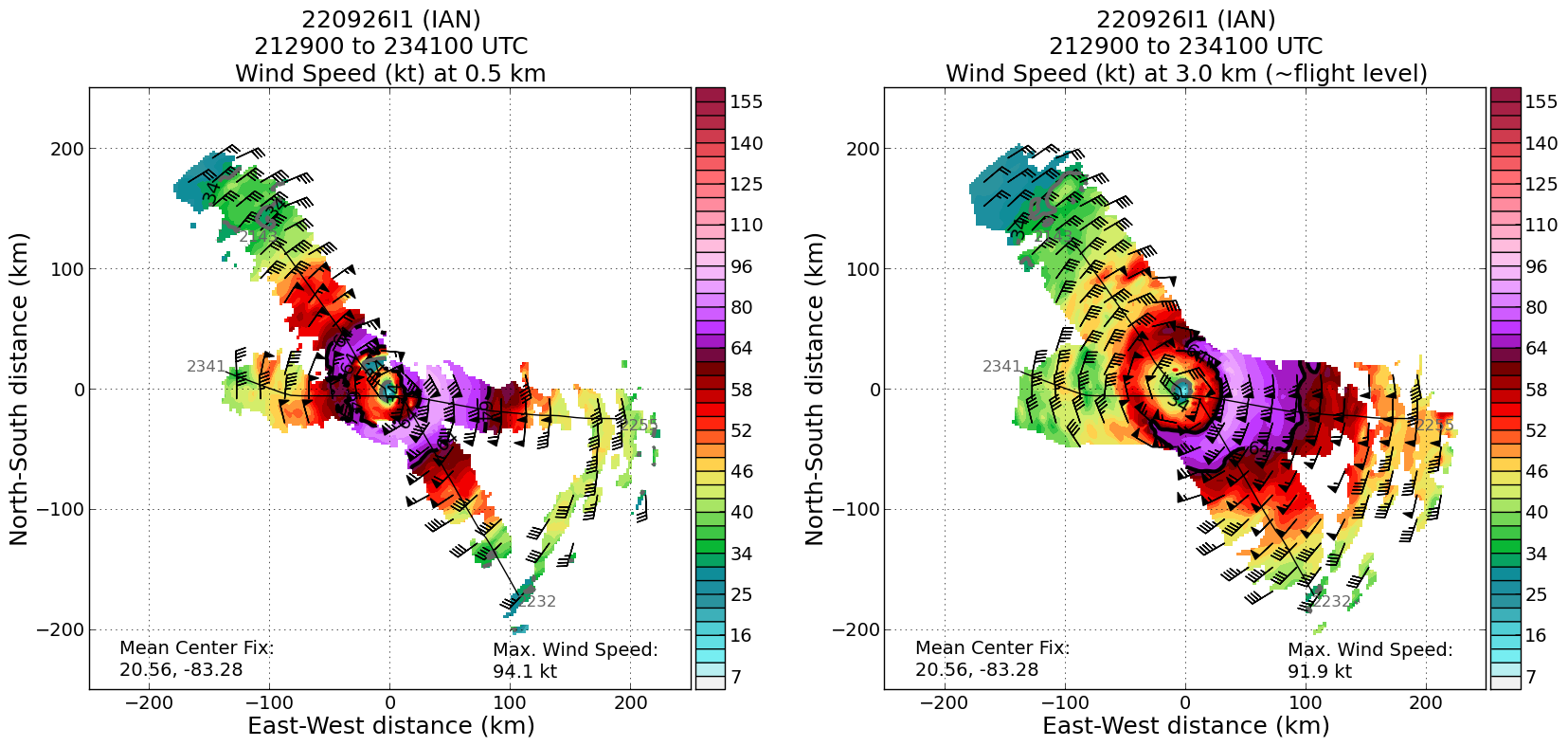 RTB just before completion of second center passPOST-FLIGHTPOST-FLIGHTMission SummaryCompleted a little over 1.5 legs through the storm before having to end the mission early due to maintenance issues. We observed a concentric eyewall type structure where the outer eyewall was more dominant and may have been the end of an eyewall replacement cycle. Minimum sea-level pressure had decreased and winds were increasing.Sondes: NWS: 8 ONR: 9Actual Standard Pattern FlownPartial butterflyAPHEX Experiments / Modules FlownWith rapid intensification ongoing, data collection supports the Early Stage Experiment: Analysis of Intensity Change Processes (AIPEX), though no modules were flown.Plain Language SummaryIan was continuing to strengthen throughout this flight as it entered a region of favorable conditions for strengthening.Instrument NotesHad to restart Aft TDR antenna at beginning of flight.Final Mission Track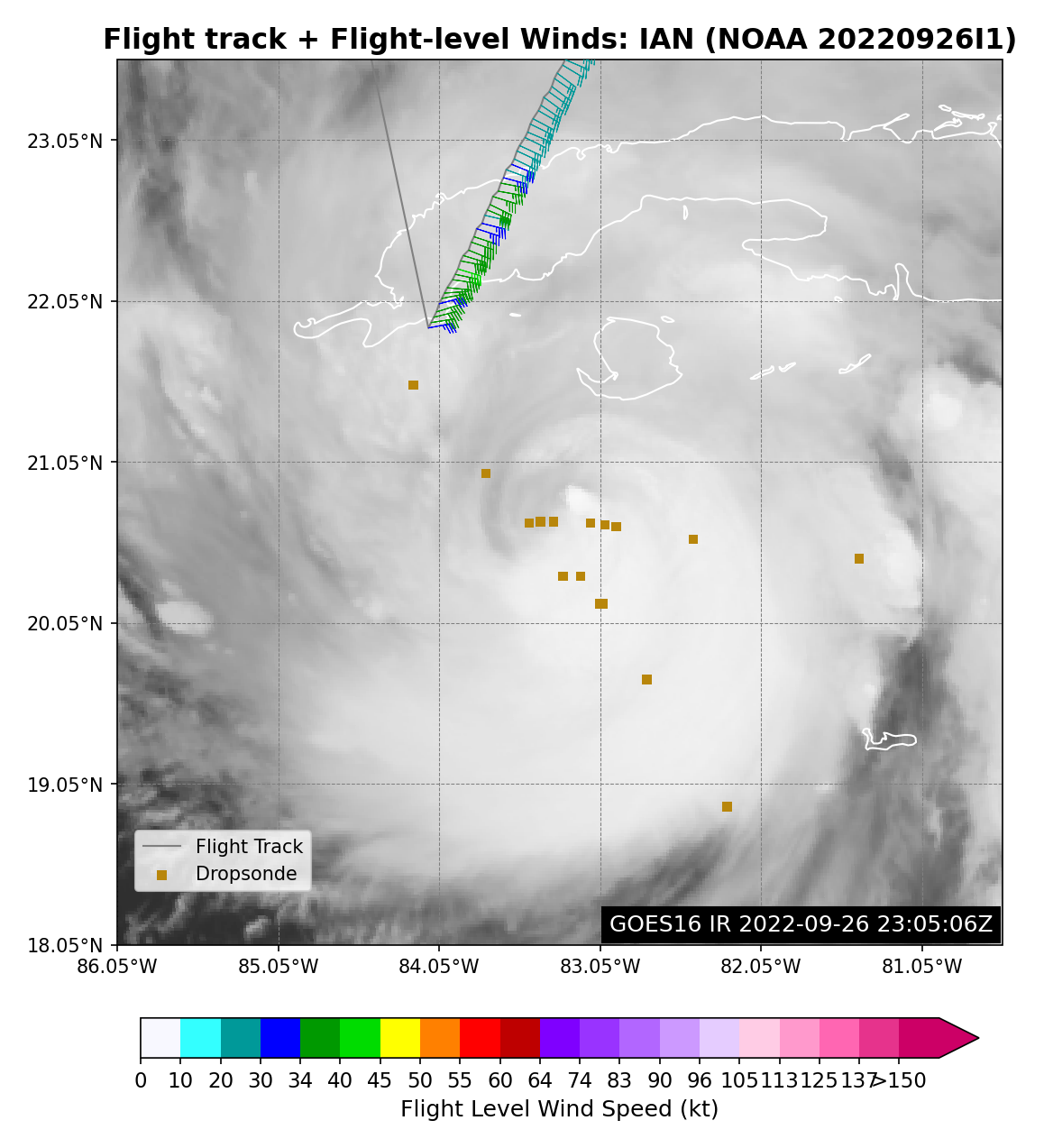 Note: HDOB files for most of the in-storm portion of flight were overwritten on NHC’s archive by the G-IV flights due to their filename convention that doesn’t allow for two files sent at the same HHMM from multiple planes to be saved.